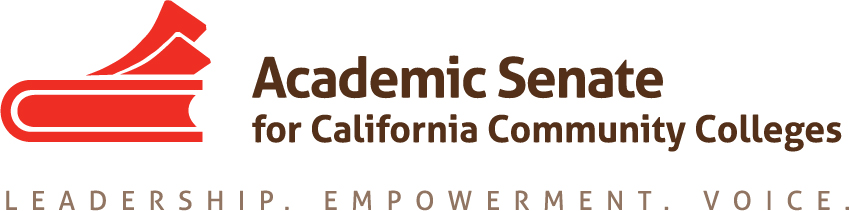 President Dolores DavisonFoothill CollegeVice PresidentVirginia “Ginni” MaySacramento City CollegeSecretaryCheryl AschenbachLassen College TreasurerMayra CruzDe Anza CollegeArea A RepresentativeJulie Oliver	Cosumnes River CollegeArea B RepresentativeKaren Chow	De Anza CollegeArea C RepresentativeRobert L Stewart Jr.Los Angeles Southwest CollegeArea D RepresentativeLaTonya ParkerMoreno Valley CollegeNorth RepresentativeCarrie RobersonButte CollegeNorth RepresentativeStephanie CurryReedley CollegeSouth RepresentativeSam FosterFullerton CollegeSouth RepresentativeManuel VélezSan Diego Mesa CollegeRepresentative at Large Silvester HendersonLos Medanos College  Representative at Large Michelle BeanRio Hondo CollegeExecutive DirectorKrystinne Mica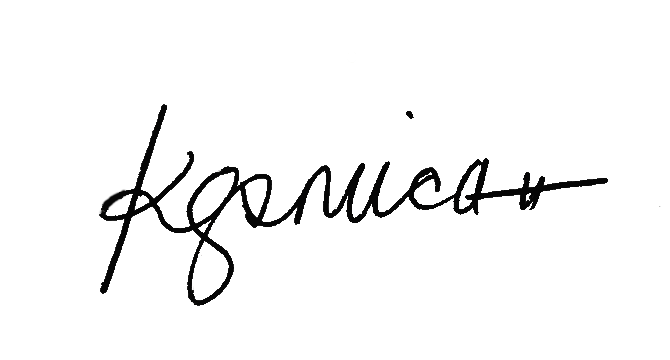 Exemplary Program AwardThe Academic Senate is pleased to announce the call for nominations for the Exemplary Program Award. Sponsored annually by the Foundation for California Community Colleges, the Board of Governors established the Exemplary Program Award in 1991 to recognize outstanding community college programs. The Academic Senate selects annual themes related to the award’s traditions and statewide trends. The California Community Colleges system is the largest public higher education system in the country, enrolling over 2.4 million students. The global pandemic that emerged in early 2020 has disrupted much of our everyday lives and caused higher education institutions to adapt much faster to the changing landscape in order to best serve our students. In light of the work that our colleges and faculty have done to transition most learning to an online environment, the Academic Senate focused the theme for this year’s 2020-21 Exemplary Program award on “Equitable Practices in a Virtual Educational Environment.” This can be demonstrated by faculty who have excelled in providing instruction, support, and services to students equitably in virtual formats, whether through distance education, correspondence education, or temporary remote instruction. Basic InformationThe 2020-2021 award is focused on Equitable Practices in a Virtual Educational EnvironmentEach college may nominate one program.Up to two California community college programs will receive cash awards of $4,000Up to four California community college programs will receive honorable mention plaques. Completed applications must be received by the Academic Senate Office by 5:00 p.m. on November 9, 2020.    Please submit one original and one copy of your entire application via email ONLY. Scanned applications must have the appropriate signatures and be emailed to awards@asccc.org.  The Senate Office will notify you via email that your application has been received. Exemplary Program Award recipients are selected from throughout the state with no more than two from any single Academic Senate area.  Recipients will be notified when the selection process is completed. A minimum of three nominations statewide must be received for the selection process to proceed. The selection committee will complete the review process by early December. Winners of this prestigious award will be honored at the January 2021 Board of Governors' meeting.  Please contact the Academic Senate Office with any questions.  Sincerely,Krystinne MicaExecutive DirectorAttachments (4) 